Level 1, 66 St Georges Terrace Perth WA 6000Locked Bag 11 Cloisters Square WA 6850Main Switchboard: 08 6551 4600www.energy.wa.gov.au 

ABN 84 730 831 715ContentsAbbreviations	iv1.	Background	12.	Applicant details	23.	Project overview	34.	Project outline	35.	Project partners and stakeholders	46.	Project milestones	47.	Project budget	58.	Eligibility Checklist	68.1	Details (Eligibility criteria E1-E7)	68.2	Meeting the program objectives (Eligibility criteria E8-E10)	69.	Project Selection	89.1	Addressing the selection criteria	810.	Submission	911.	Application support	912.	Grant Approval Process	913.	Grants Management	1013.1	Publication of information	1013.2	Agreement	1013.3	Progress reporting	1013.4	Project acquittal	1114.	Review	12AbbreviationsThe following table provides a list of abbreviations and acronyms used throughout this document. Throughout this document, a reference to ‘consumers’ is to household and small business consumers, who consume less than 50 MWh (megawatt hours) of electricity a year and/or less than 1 TJ (terra joule) of gas.BackgroundThe Western Australian Advocacy for Consumers of Energy Grants (WA ACE Grants) have been established to distribute funds to support household and small business consumer advocacy and research in the energy sector.The WA ACE Grant Guidelines provide information about the intent, structure and application processes for the WA ACE Grants program.The objectives of the WA ACE Grants are to:support energy advocacy activities;build knowledge and capacity of energy consumer advocates; andpromote solution-focused consumer-centric research in the energy sectorthat benefit the long-term interests of energy consumers in Western Australia.Priority areas for the WA ACE Grants program have been developed in consultation with consumers and the energy sector, highlighting those areas of research or advocacy activity that are seen to be or greatest need of addressing. Projects that seek to address the priority areas will meet certain selection criteria and simplify the application process. The priority areas for the 2020-21 Grants rounds are as follows:Improving household and small business consumer understanding of, and integration with, the energy sector.Optimising energy consumer behaviour change programs. Measuring the benefits of consumer behaviour change. Enabling the uptake and management of Distributed Energy Resources.Managing energy use in a COVID-19 impacted environment.Improving household and small business consumer understanding and ability to access renewable energy.This application form is to be completed with reference to the Guidelines and submitted to epwa-grants@energy.wa.gov.au prior to the close of the grants round.The WA ACE Grants are administered by Energy Policy WA (EPWA).Applicant detailsPlease provide the following information:Project overviewPlease provide the following introductory information:Project outlineDescribe the project, addressing: what issue or problem the project will address; the intended impact on consumers;what outcome(s) the project is seeking to achieve;what the project outputs will be; andwhat the key performance indicators are for the project.Project partners and stakeholdersList the partnering organisations and their contributions if relevant:List any stakeholders relevant to the project and describe their role:Project milestonesOutline the key project stages at which funding should be released. As a minimum, three milestone stages should be proposed, including commencement, completion and acquittal. Note: The milestone due dates and payment schedule may be modified in consultation with successful grant applicants prior to the execution of a funding agreement.Project budgetOutline the full project budget, including a breakdown of personnel costs (such as salaries, consultant fees and travel), operational costs (such as publication, participant remuneration and other direct costs) and organisational (indirect) costs, along with details of any revenue relating to the project.  Please also outline if any component is being funded from an alternative source. Eligibility ChecklistWA ACE Grant eligibility criteria are outlined in the Guidelines. Providing the following information may assist in confirming eligibility.Details (Eligibility criteria E1-E7)Meeting the program objectives 							(Eligibility criteria E8-E10)Provide a detailed explanation of how the project meets at least one of the program objectives. E8 The project supports energy advocacy activities in Western Australia.E9 The project builds knowledge and capacity of energy consumer advocates in Western Australia.E10 The project promotes solution-focused consumer-centric research in the energy sector.In compiling your explanation, please address: E0.1 How the proposed research or solution (change to policy, regulation or practices) will benefit consumers; and/orE0.2 How the project will build the capacity of household and small business consumers and/or consumer advocates; and/orE0.3 How the project may empower household and small business consumers; and/orE0.4 How the project will influence decision makers; and/orE0.5 How the project will inform/support advocacy.Also quantify the consumer benefit by outlining:E0.6 The size of the consumer class impacted; andE0.7 The potential to improve the situation of those consumers; andE0.8 The potential reach of information or findings. Selection criteriaWA ACE Grant applications will be assessed based on the selection criteria outlined in the Guidelines. WA ACE Grants will be awarded to projects that meet the objectives of the program, are outcomes focused, timely and cost effective. Selection criteria used in project assessments are not ranked.Addressing the selection criteriaAddressing the following points may assist in addressing the selection criteria. Briefly outline how your project meets the criteria and provide attachments if appropriate. If this information has been clearly provided in earlier content, it does not need to be repeated here. SubmissionAll applications are to be submitted to EPWA via epwa-grants@energy.wa.gov.au. An email confirmation will be provided. If a confirmation email is not received, please contact EPWA via phone to confirm that your application has been received. Application supportApplicants may be contacted for further information about an application to support its assessment. Applicants seeking further information about the WA ACE Grants application process can contact EPWA via email at epwa-grants@energy.wa.gov.au. A three-day response time to queries is maintained.Applicants seeking input on the relevance of their proposed works to Western Australian energy consumer advocacy can contact the Senior Advisor – Consumer Policy & Advocacy at EPWA on (08) 6551 4644 or via epwa-grants@energy.wa.gov.au for input. Please note that EPWA does not inform the grants decision process and cannot provide any guidance as to the potential success of an application. Grant Approval ProcessAn independent, three-member panel will consider grant applications with reference to the Guidelines and make a recommendation to the Western Australian Minister for Energy. The Minister for Energy will make the final determination prior to announcement on the decision date. All organisations that apply for funding will be notified via email of the outcome of their submission. Feedback will be provided to unsuccessful applicants. Successful application forms will become part of the funding agreement. Grant conditions and management protocols will apply to successful projects. Grants ManagementEPWA is committed to a transparent, accountable and robust grants management framework. To guarantee transparency and integrity, the WA ACE Grants program is developed on the Australian National Audit Office’s key principles of best practice grants administration guidance.Publication of informationEPWA will publish all written reports and materials arising from a grant on its website, to ensure that all consumers can benefit from the work.Funding agreements will require all publications relating to the project to carry the following disclaimer:"This project was funded by the State Government of Western Australia (Energy Policy WA) as part of its grants process for consumer advocacy projects and research projects for the benefit of consumers of electricity and gas. The views expressed in this document do not necessarily reflect the views of the State Government of Western Australia or Energy Policy WA."Confidential information or information impacting privacy will be removed prior to publication.AgreementThe WA Grant Agreement will be formed utilising the Community Services Template – Grant Agreements in line with the Delivering Community Services in Partnership Policy.Progress reportingSuccessful applicants will be required to submit progress reports using the below template at milestone stages and at a maximum of three-month intervals. A separate form will be provided to successful applicants and completed reports should be a maximum of two pages.Project acquittal To receive final acquittal of the project, grant recipients will be required to submit a project acquittal report using the below template. A separate form will be provided to successful applicants. ReviewThe WA ACE Grants Guidelines will be reviewed annually by EPWA. Please provide any feedback on the Guidelines or the Grants program via epwa-grants@energy.wa.gov.au.  TermDefinitionEPWAEnergy Policy WAWA ACE ForumWestern Australian Advocacy for Consumers of Energy ForumWA ACE GrantsWestern Australian Advocacy for Consumers of Energy GrantsApplicant detailsName of ApplicantPostal addressWebsite/Facebook pageDescription of the organisationProvide a brief (2-3 sentences) overview of the applicant organisation.Organisation ABNRegistered for GSTYes		 No 		 Contact person Name:Title:Role in project:Phone number:Email:Alternative contact person name and titleName:Title:Role in project:Phone number:Email:Conflict of interestPlease declare any real, potential or perceived conflict of interest. DeclarationI declare that the information given in this WA ACE Grants application and all attached documents is complete and correct to the best of my knowledge, information and belief.Signature of officer empowered to sign on behalf of the organisationName:Position:Signature: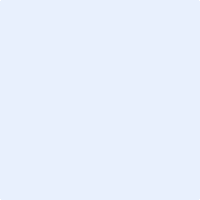 Date:Project OverviewProject TitleSelect the objective(s) that the project contributes toSupporting energy advocacy activities										Building knowledge and capacity of energy consumer advocates 		 	Promoting solution-focused consumer-centric research in the energy sector	Project outcomeProvide a brief (2-3 sentences) overview of the project’s intended outcomes. Total funding sought (excluding GST)Start DateCompletion DateProject outlineDetailed description of the project Project partnerContributionProject stakeholderRoleMilestoneProposed due dateProposed portion of fundingCommencementAdditional rows as requiredCompletionAcquittalItem Provide a description (itemised if appropriate)Amount ($)Excluding GSTFunding sourceWA ACE Grant or describe other sourcePersonnel costs Sub totalNAOperational costs Sub totalNAOrganisational costs Sub totalNARevenueSub totalNATOTALNAEligibilityE1 Date of application submissionE2 Application made on the application form to epwa-grants@energy.wa.gov.au before the close of applicationsYes		No 		E3 Provide proof of the applicant’s location in Western Australiae.g. Address of WA office, demonstration of WA advocacy activity (provide link or attachment if appropriate)E4 Has another application made been made in this funding round?Note that multiple applications are permitted in a funding round. If Yes, include project title.Yes		No		E5 Is the completion date within 12 months of the announcement date? Yes		No 		E6 Has the application been signed by the Chief Executive Officer or authorised officer of the applicant organisation? Yes		No 		E7 Does the scope of the proposal include a presentation to the WA ACE Forum? Yes		No 		Meeting the project outcomesHow does the project meet at least one of the program objectivesIdentify which criteria is being met (E8-10) with detailed information referencing sub-criteria (E0.1-E0.8)Addressing the selection criteriaDescribe how the project aligns with one of the priority areas. If it does not align, explain why the project is a priority. Describe how the project will be utilised by or support advocacy organisations to represent the views of energy consumersDescribe how the findings of the project will be sharedDescribe how the experience, expertise and networks of the applicant support achievement of the project outcomes Describe how the project is solution focusedDescribe how the project presents value for moneyDescribe how the project costs align with the project methodology Progress reportProject TitleGrant recipientGrant numberDate of progress reportStage of progress reportInterim																		Completion														 		 	Other:																		Project outcomes expected for the reporting periodProject outcomes achieved in the reporting periodProject outputs expected for the reporting periodProject outputs achieved in the reporting periodPerformance against Key Performance IndicatorsExplanation of variationsOther commentsProject acquittal reportProject TitleGrant recipientGrant numberDate of reportDate of presentation to the WA ACE ForumProject outcomes Describe the intended project outcomes and whether they were met. Explain whether the outcomes were different from those proposed in the grant application and the reasons for the variation (if applicable).Project outputsOutline the project outputs and whether they are different from the intended outputs and why.Project assessmentProvide an assessment of the effectiveness and performance of the project relative to the Key Performance Indicators.Other commentsProject expenditureOutline the project costs and revenue relative to the project budget (provide attachment if appropriate).